ΝΑ   ΜΑ  μα ναΜΑμα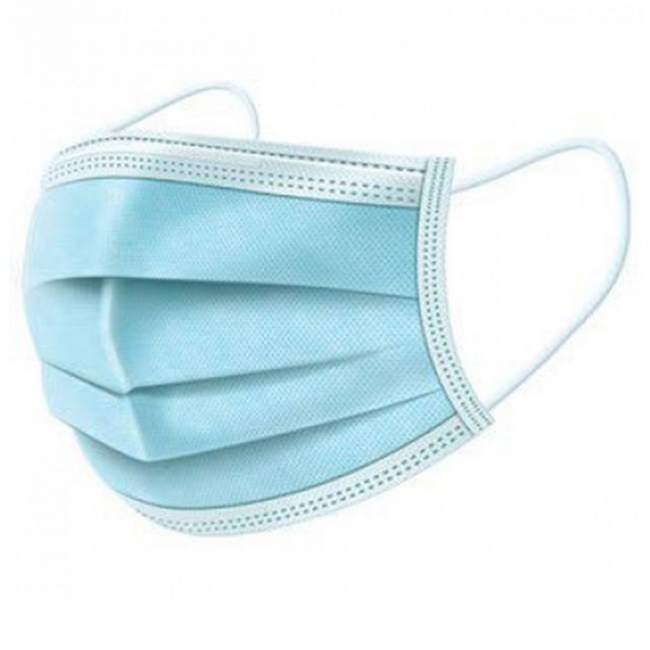 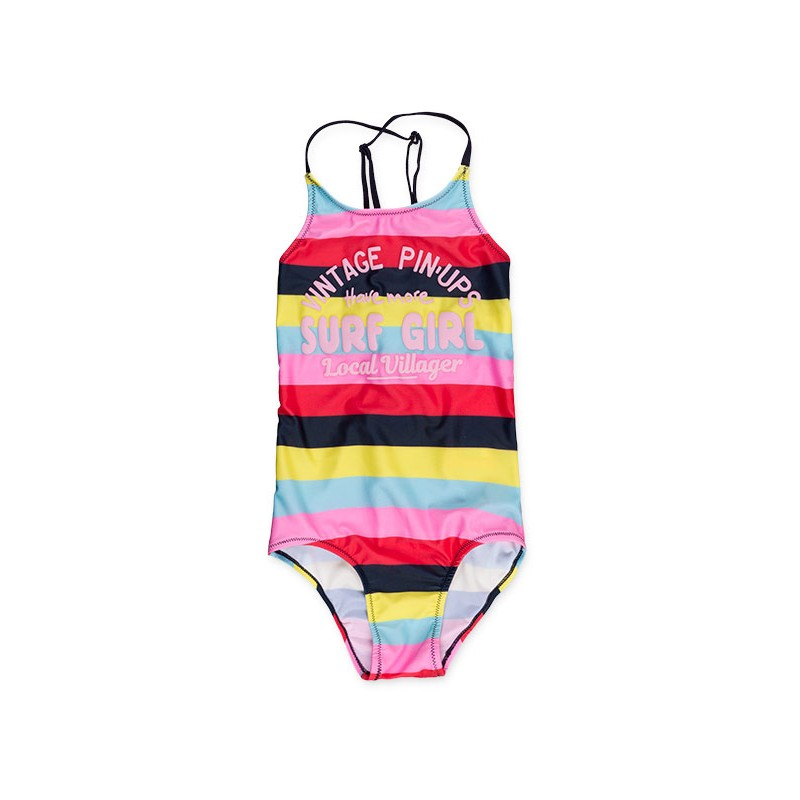 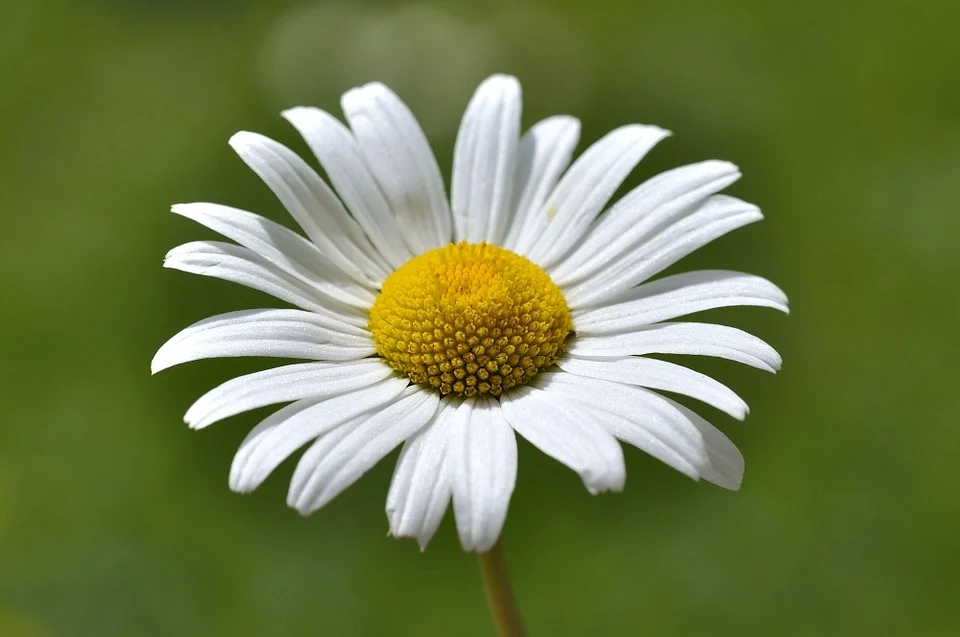 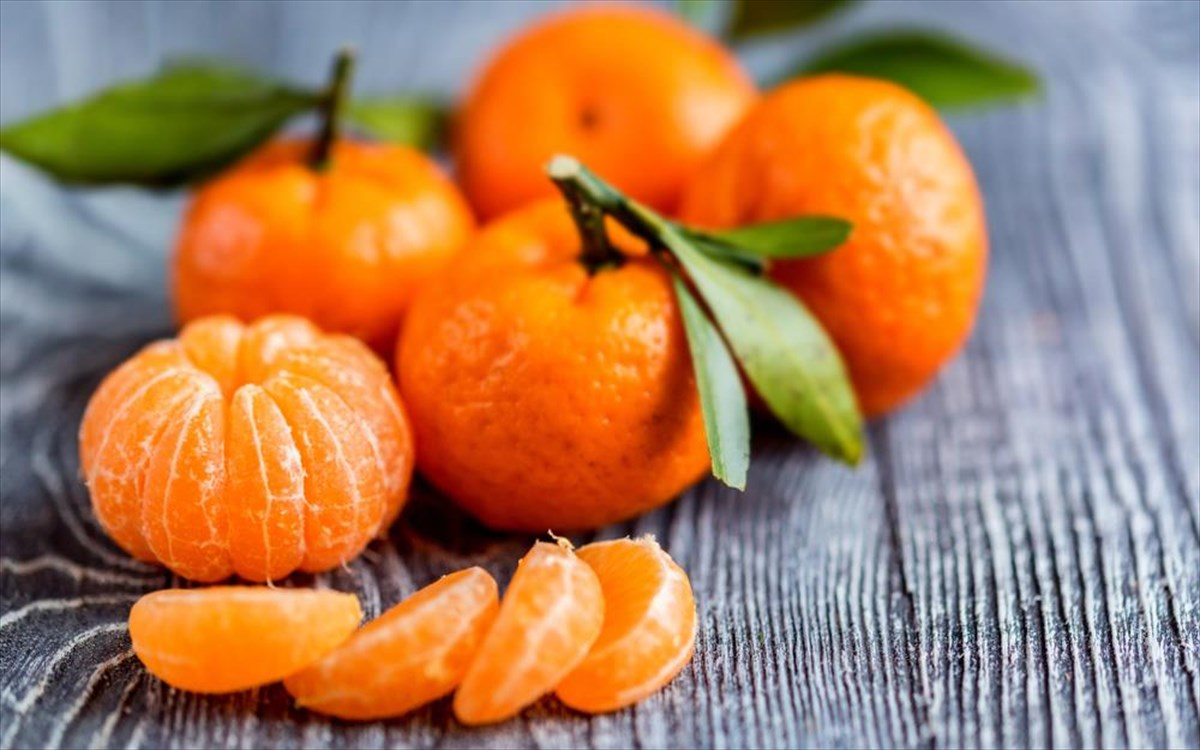 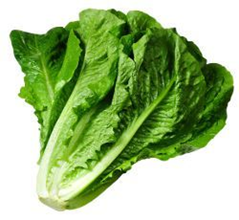 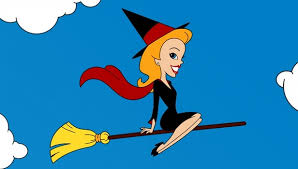 